Lesson 14 – Family Vocabulary(Lección 14 - Vocabulario familiar)Write the family member’s name with the picture.(Escriba el nombre del miembro de la familia con la imagen)Answers on next page (respuestas en la página siguiente)Grandson     WifeDaughterHusbandSonGranddaughterPick the right family member(Elija al familiar adecuado)Answers on next page (respuestas en la página siguiente)The brotherThe grandfatherThe motherThe grandmaThe sisterThe fatherFill in the blank with the correct personal pronoun from the underlined family member – More Difficult(Complete el espacio en blanco con el pronombre personal correcto del miembro de la familia subrayado - Más difícil)My grandfather likes to walk. _________The sister and brother ride bikes together. _____________Emily is a girl.  ___________John and I are friends. ____________Answers on next page (respuestas en la página siguiente)He      TheySheWeTo try at home (Para probar en casa)Name each person in your family.                                                                                                                (Nombra a cada persona de tu familia.)Look at family pictures.  Say the family name of each person in the picture.(Mire fotografías familiares. Diga el apellido de cada persona en la imagen.)More difficult - Think of something you like to do with your family members.  Make a sentence.  Then use the personal pronouns to make a second sentence.  For instance, something you do with your mother.  The first sentence “My mother and I eat food.”  The second sentence “We eat food”.  Use a translator to figure out the English word if you don’t know it.  (Más difícil - Piense en algo que le guste hacer con los miembros de su familia. Haz una oración. Luego usa los pronombres personales para hacer una segunda oración. Por ejemplo, algo que haces con tu madre. La primera oración "Mi madre y yo comemos". La segunda frase “Comemos comida”. Utilice un traductor para averiguar la palabra en inglés si no la conoce.)Please consider donating to Acts 2:42 Ministries (https://www.paypal.com/fundraiser/charity/213230) to support the free English lessons.  Thank you!Considere hacer una donación a Acts 2:42 Ministries (https://www.paypal.com/fundraiser/charity/213230) para apoyar las lecciones de inglés gratuitas. ¡Gracias!How do I get to heaven?¿Cómo llego al cielo?كيف أصل إلى الجنة؟چگونه به بهشت ​​برسم؟میں جنت میں کیسے جاؤں؟Cennete nasıl gidebilirim?मैं स्वर्ग कैसे पहुँचूँ?我怎样才能上天堂？English:https://peacewithgod.net/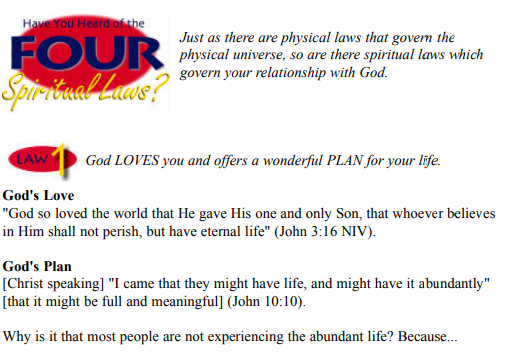 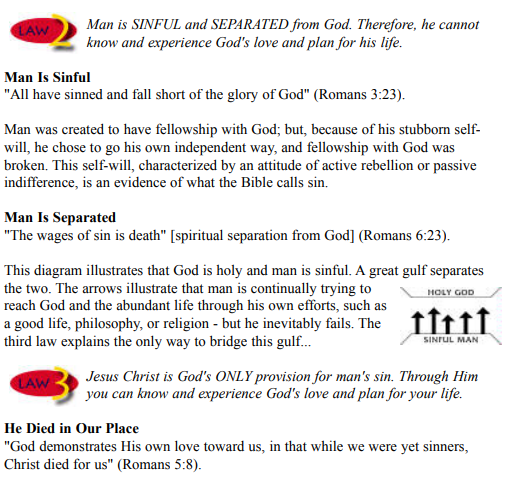 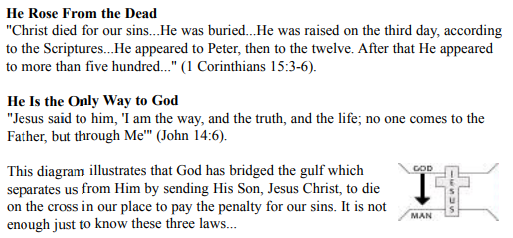 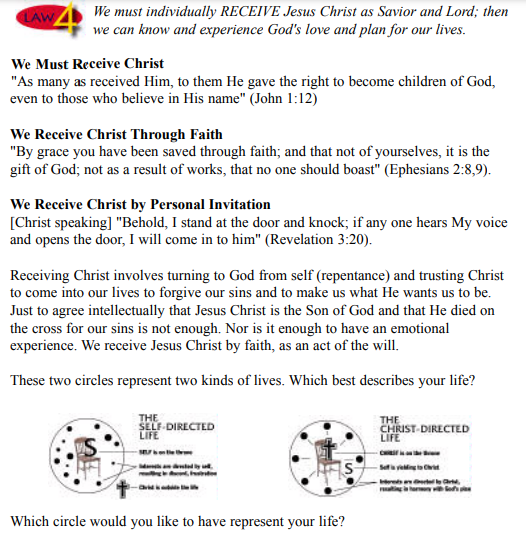 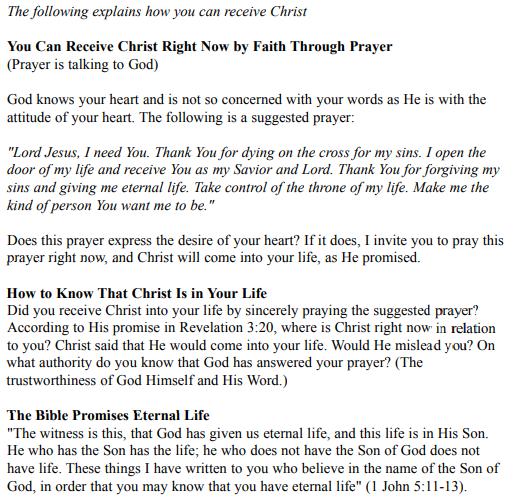 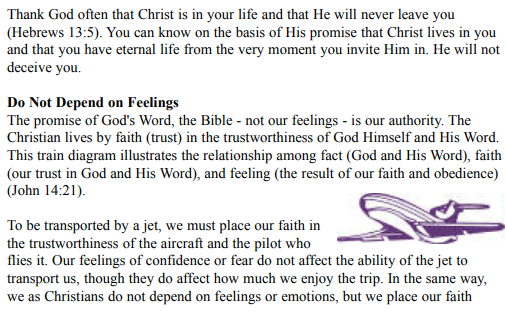 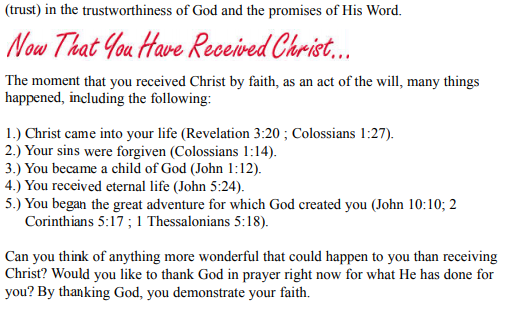 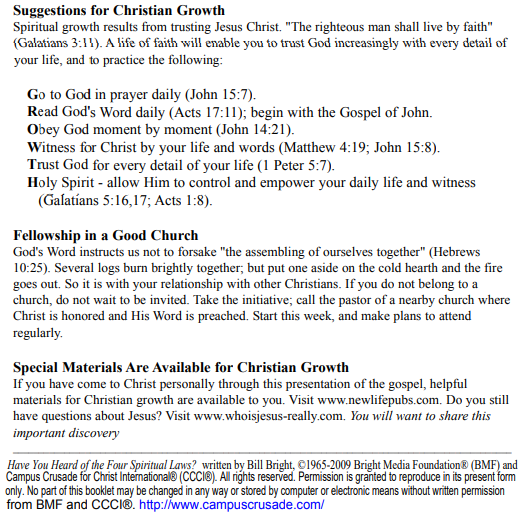 If you accepted Christ Acts 2:42 Ministries would love to know.  Or if you have anything to share about these worksheets please let us know.         nathand@242ministries.orgespañol: https://www.youtube.com/watch?v=NRUqXwqTA8w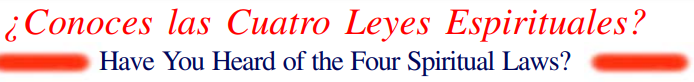 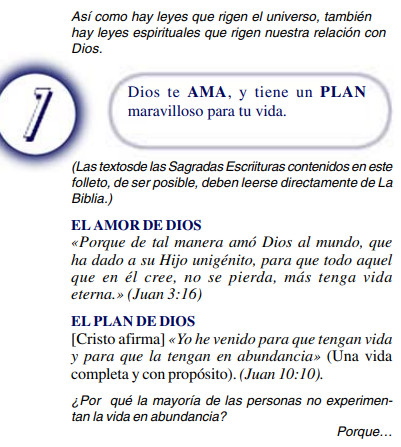 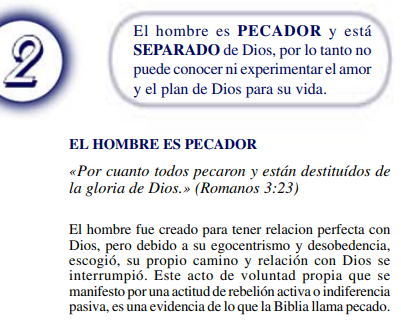 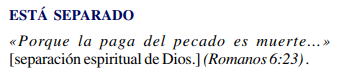 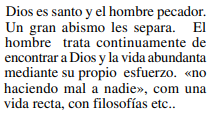 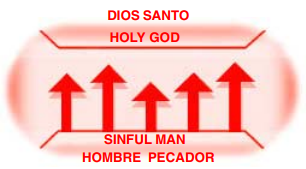 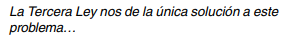 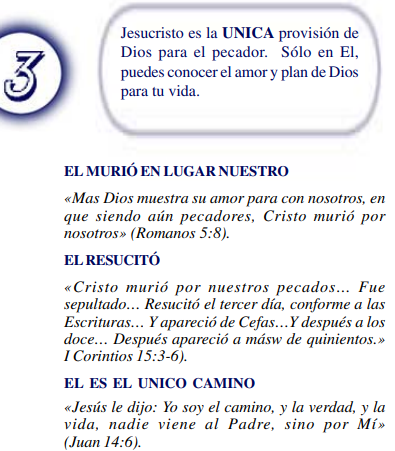 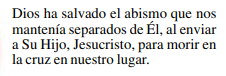 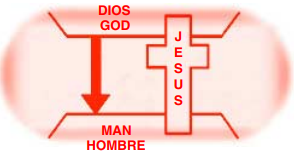 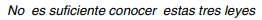 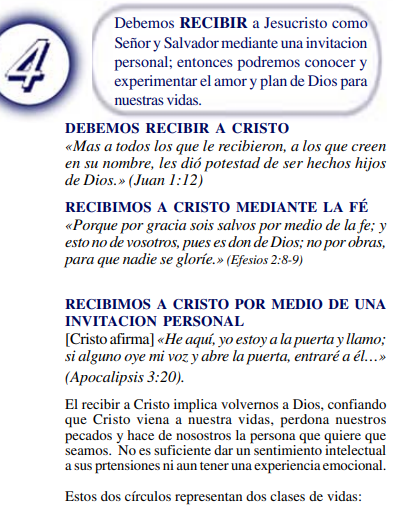 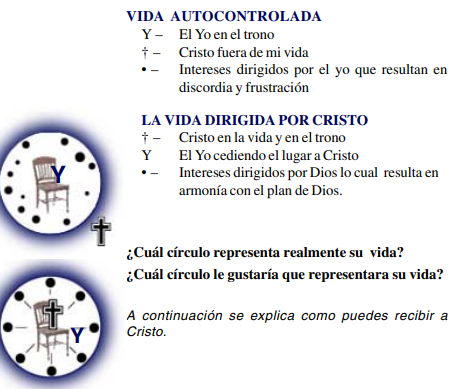 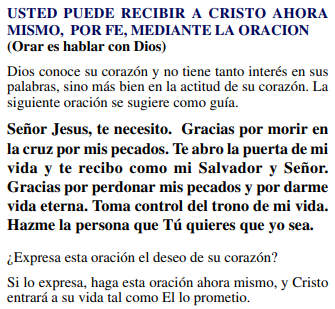 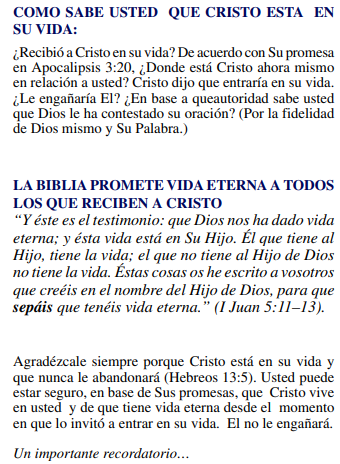 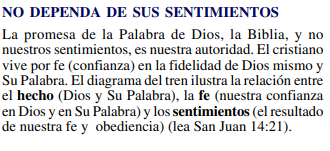 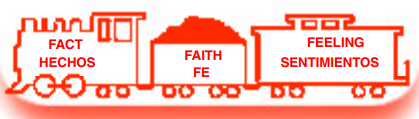 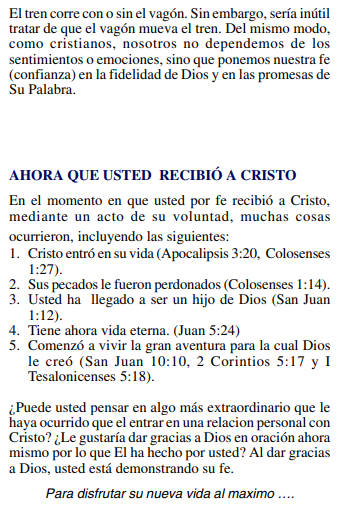 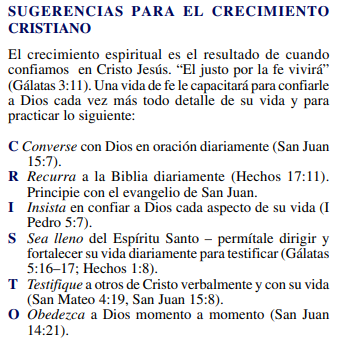 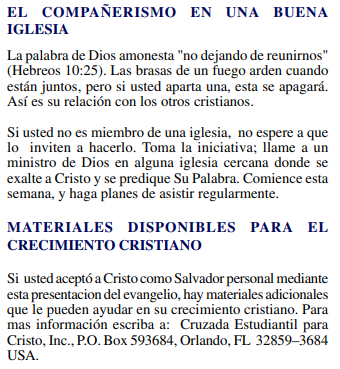 (Si aceptaste a Cristo Hechos 2:42 a Ministerios le encantaría saberlo. O si tiene algo que compartir sobre estas hojas de trabajo, háganoslo saber.)nathand@242ministries.orgعربى:https://www.youtube.com/watch?v=ePa_MElCi68https://www.youtube.com/watch?v=o0GFYMPArW0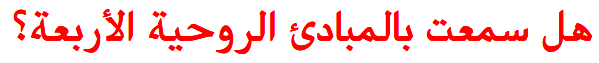 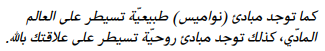 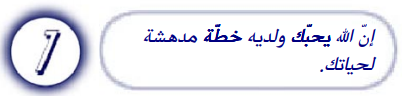 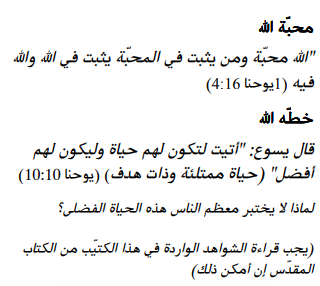 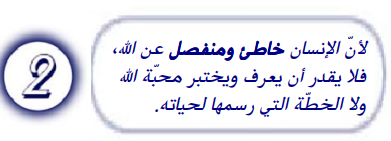 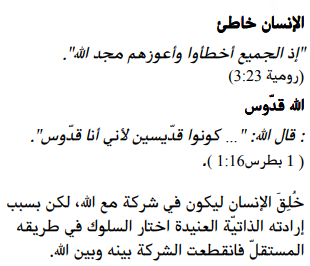 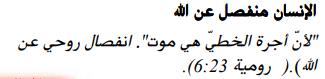 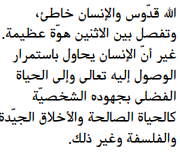 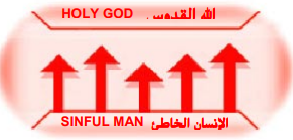 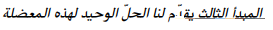 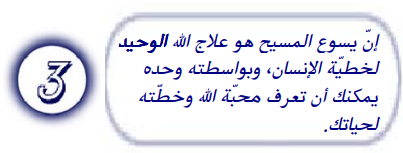 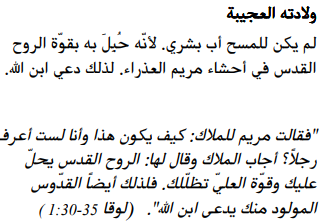 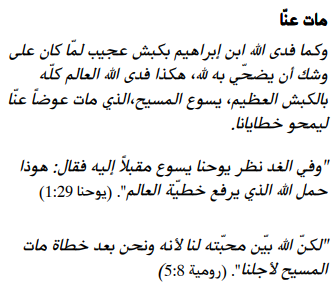 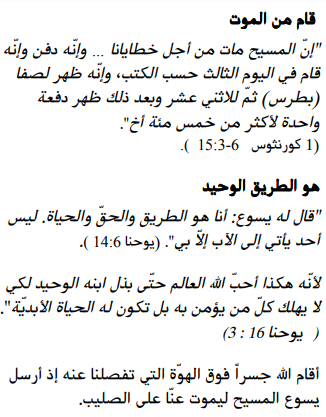 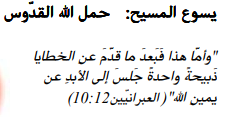 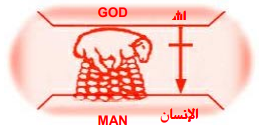 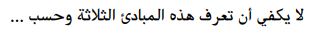 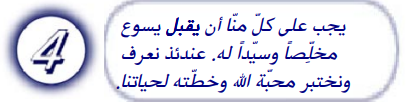 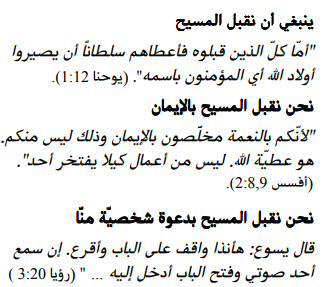 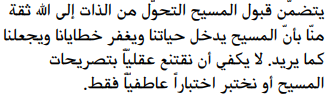 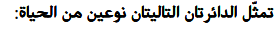 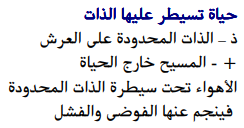 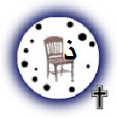 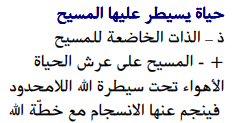 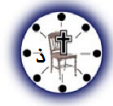 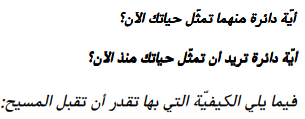 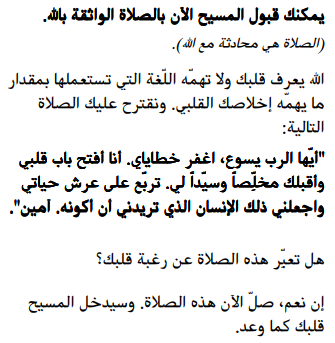 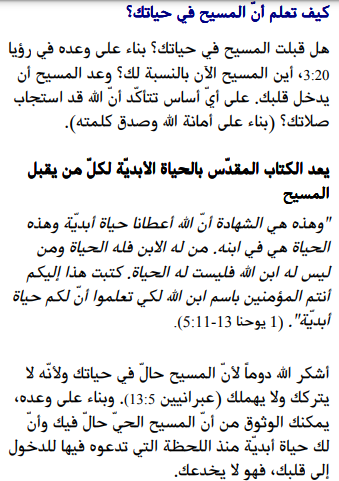 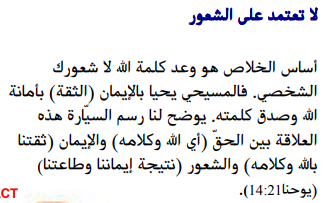 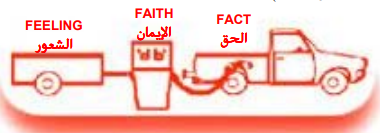 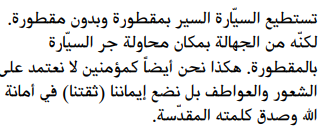 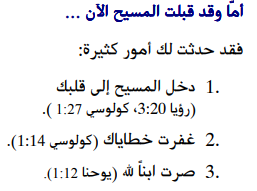 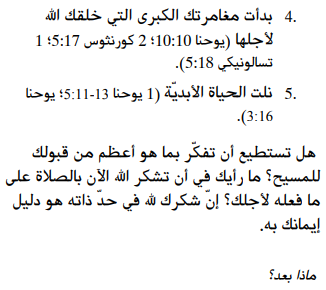 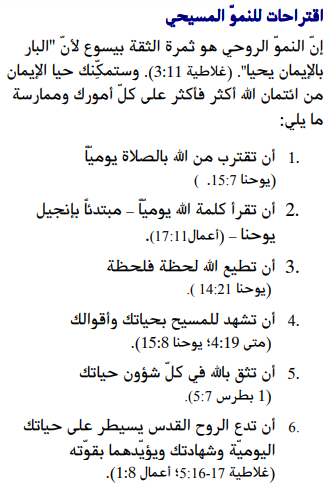 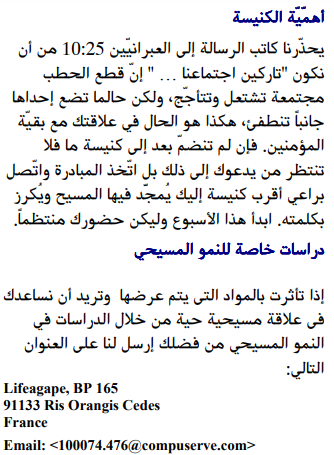 إذا قبلت المسيح فإن الخدمات تحب أن تعرف. أو إذا كان لديك أي شيء تريد مشاركته حول أوراق العمل هذه ، فيرجى إخبارنا بذلك.nathand@242ministries.orgفارسی:https://www.youtube.com/watch?v=eWLsQ0DTsq0&t=12s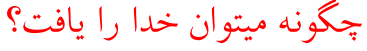 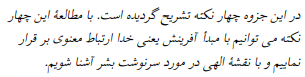 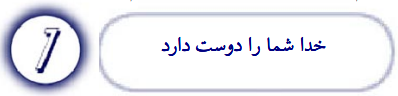 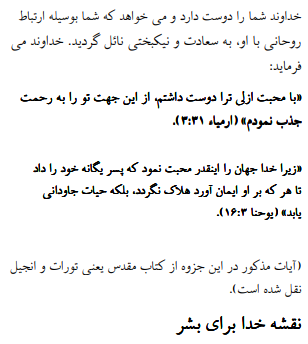 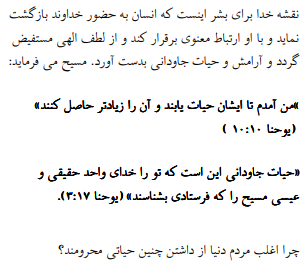 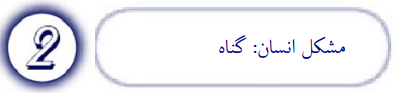 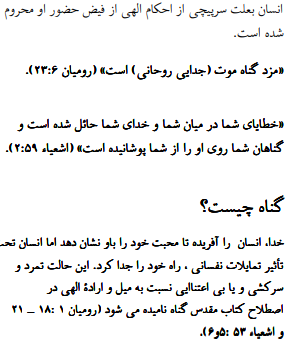 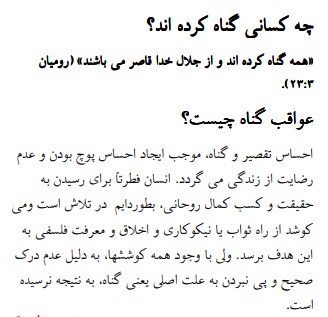 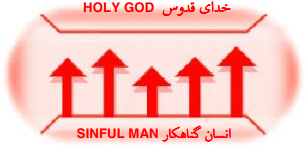 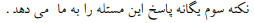 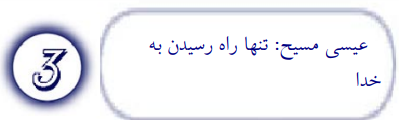 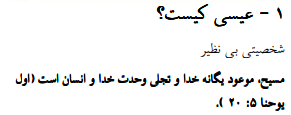 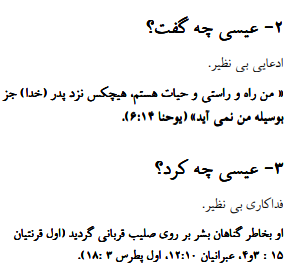 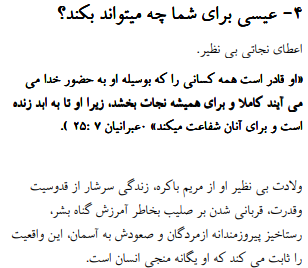 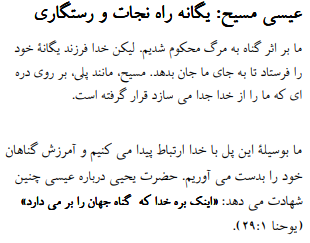 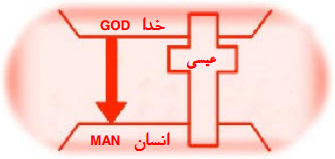 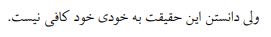 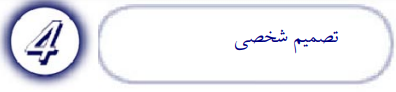 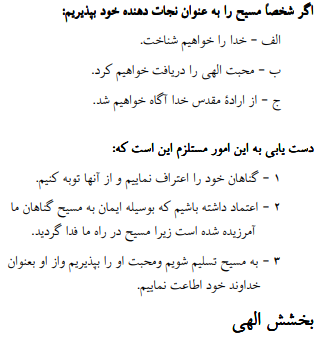 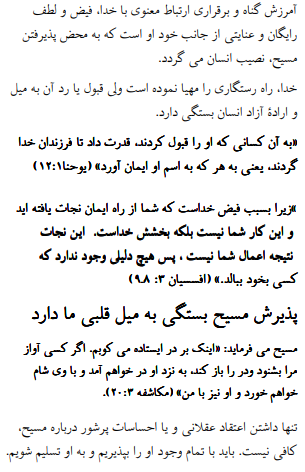 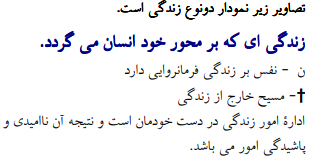 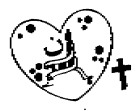 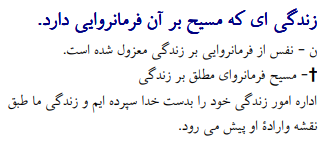 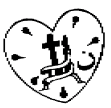 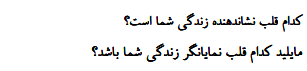 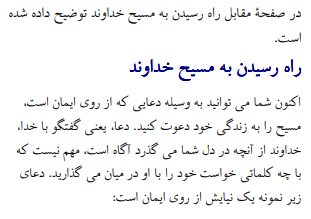 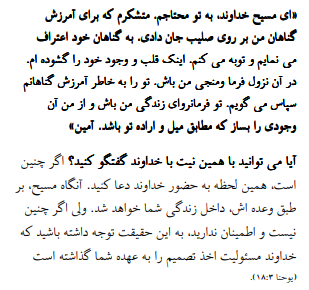 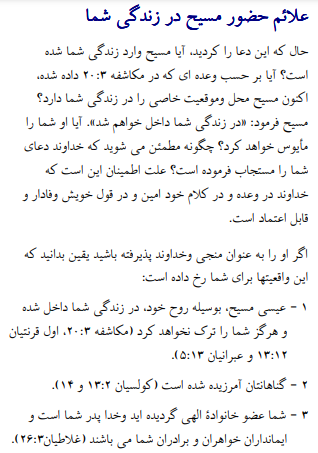 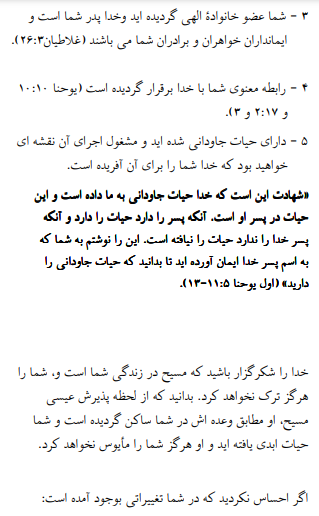 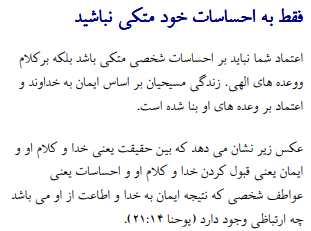 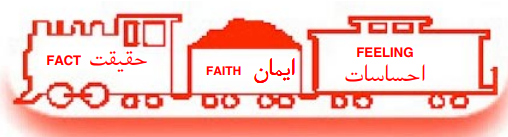 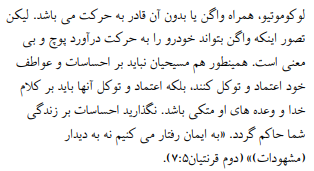 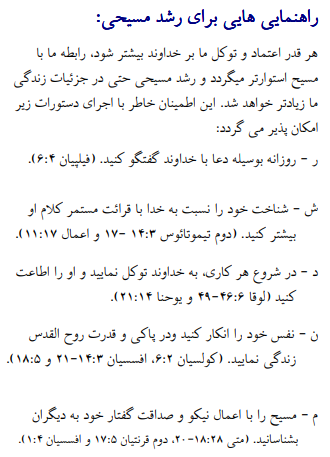 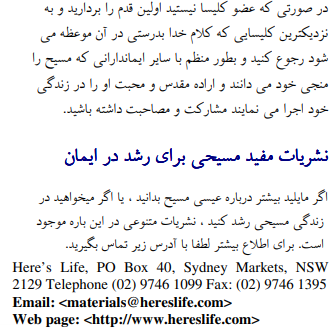 اگر مسیح را پذیرفتید اعمال رسولان 2:42 وزارتخانه ها دوست دارند بدانند. یا اگر چیزی برای به اشتراک گذاشتن در مورد این کاربرگ ها دارید ، لطفاً به ما اطلاع دهیدnathand@242ministries.orgاردو:https://www.youtube.com/watch?v=6-GclzuUbxY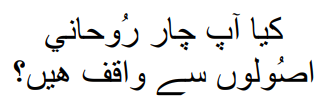 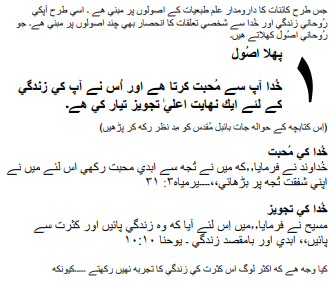 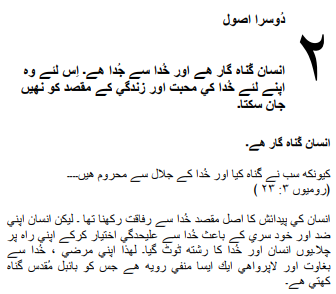 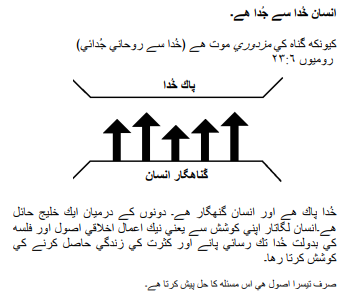 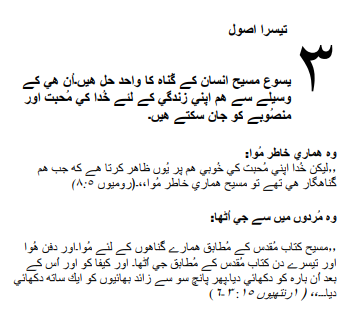 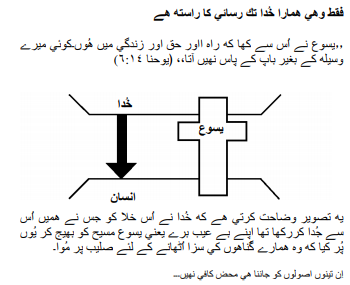 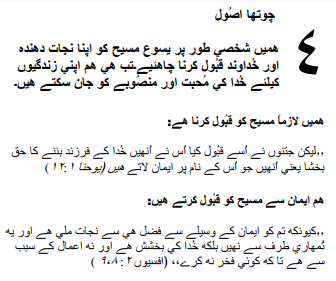 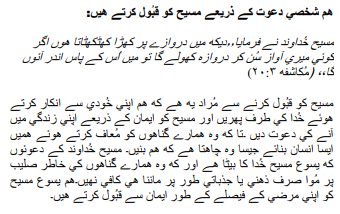 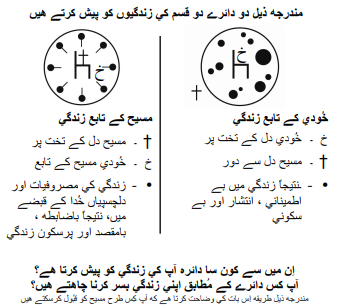 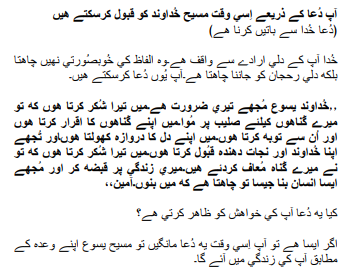 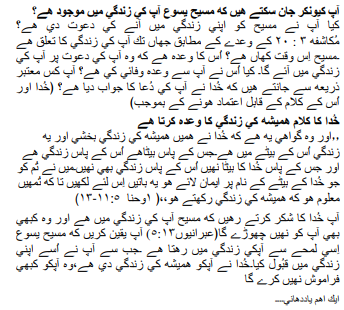 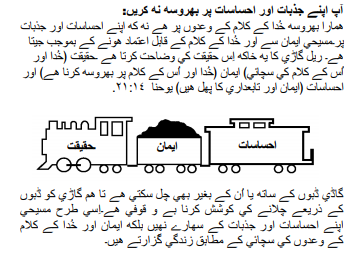 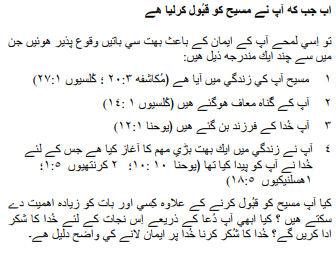 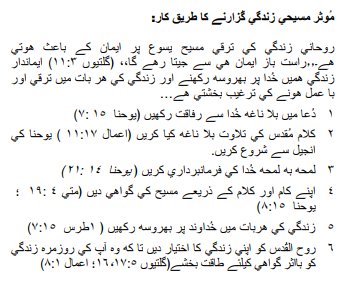 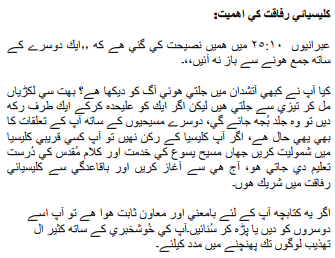 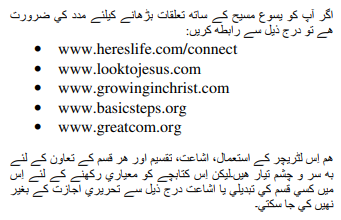 اگر آپ نے مسیح کے اعمال کو قبول کیا تو 2:42 وزارتیں جاننا پسند کریں گی۔ یا اگر آپ کے پاس ان ورک شیٹس کے بارے میں کچھ شیئر کرنا ہے تو براہ کرم ہمیں بتائیں۔nathand@242ministries.orgTürk:https://www.youtube.com/watch?v=6YwHd_PwOOQ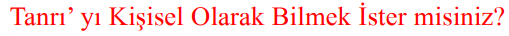 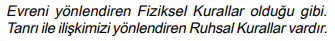 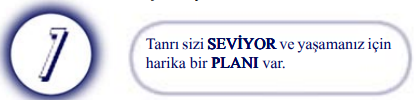 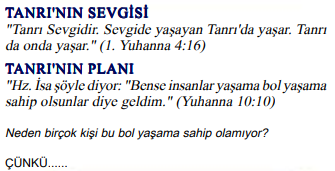 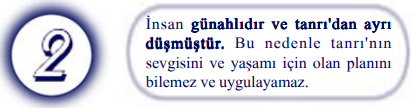 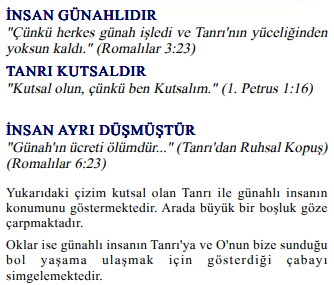 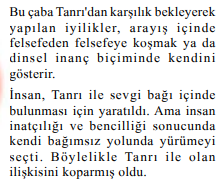 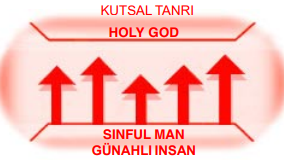 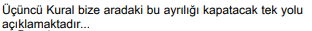 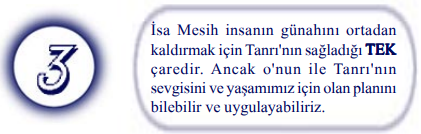 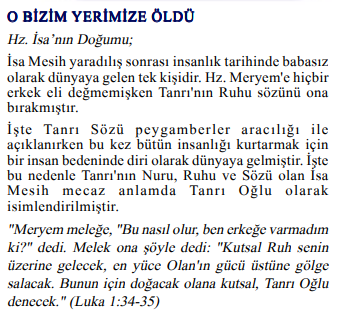 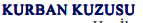 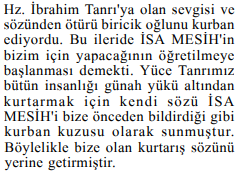 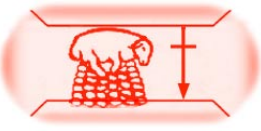 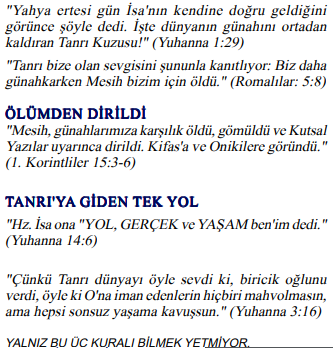 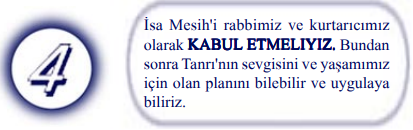 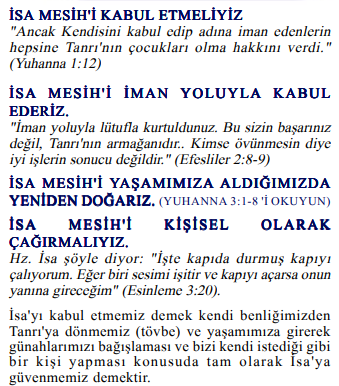 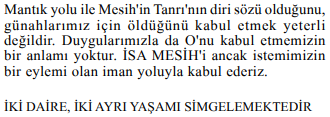 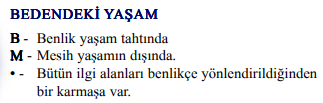 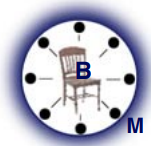 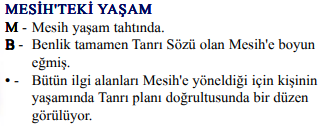 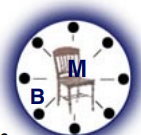 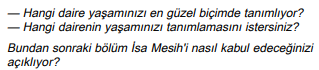 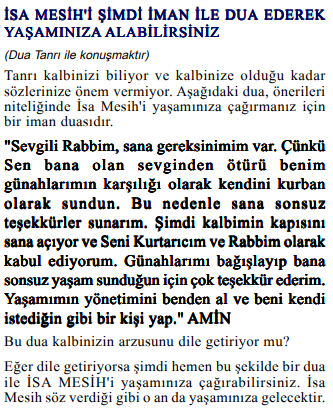 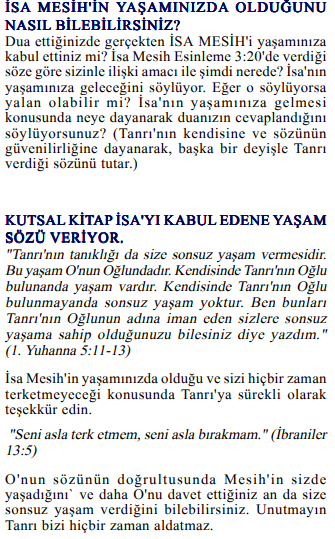 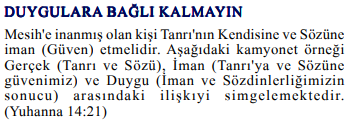 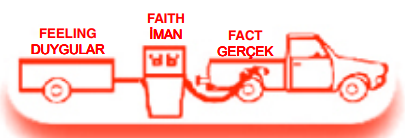 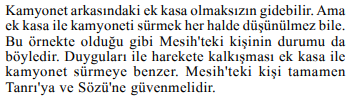 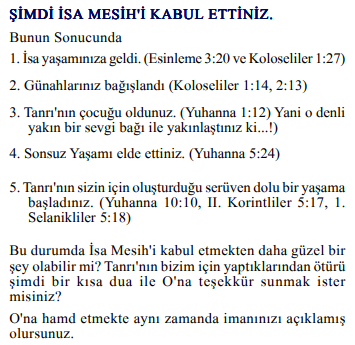 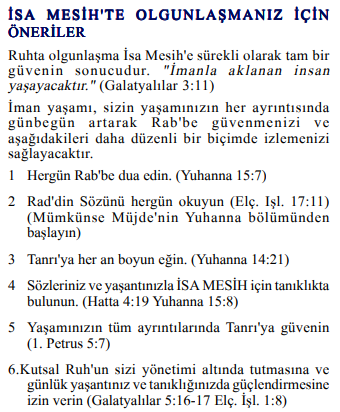 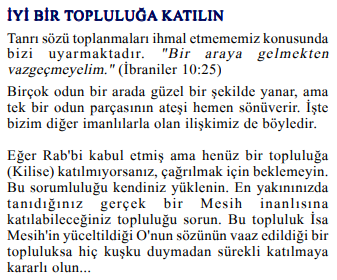 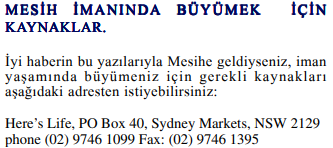 Mesih'in Elçilerinin İşleri 2:42'yi kabul ettiyseniz, Bakanlıklar bilmek ister. Veya bu çalışma sayfaları hakkında paylaşmak istediğiniz bir şey varsa lütfen bize bildirin.nathand@242ministries.orgहिंदी:https://www.youtube.com/watch?v=NR7AieVQI2Ahttps://www.youtube.com/watch?v=nmHla8doL5o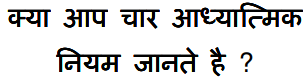 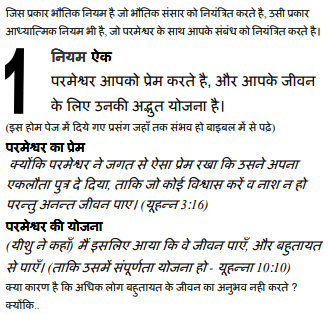 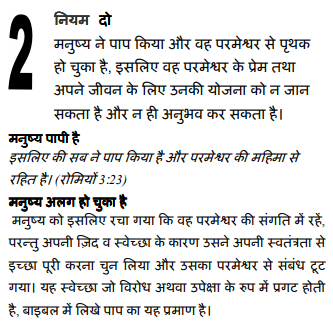 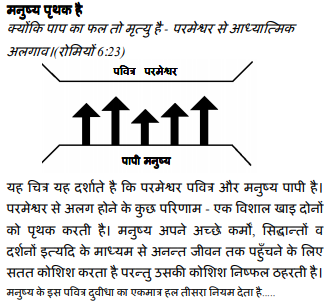 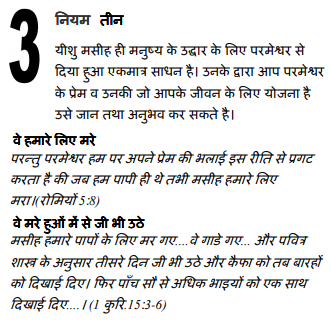 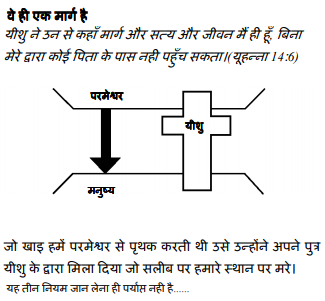 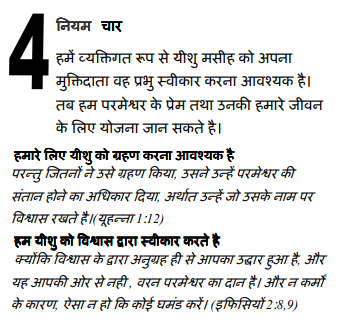 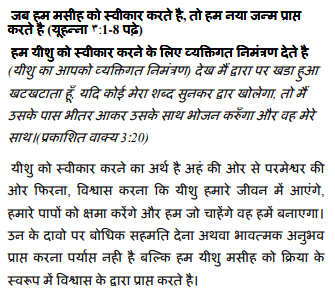 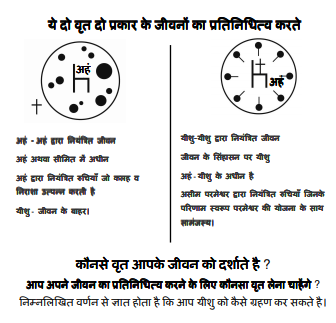 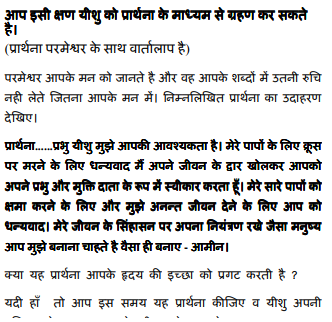 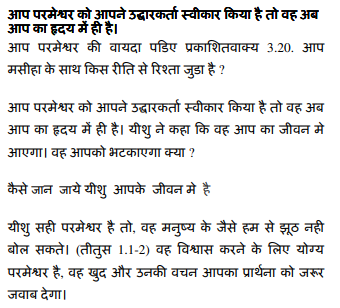 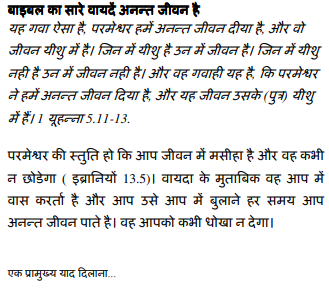 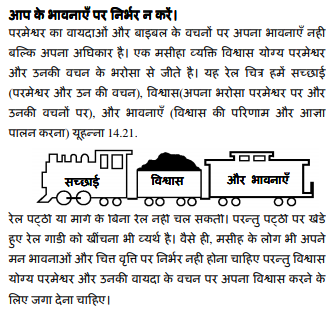 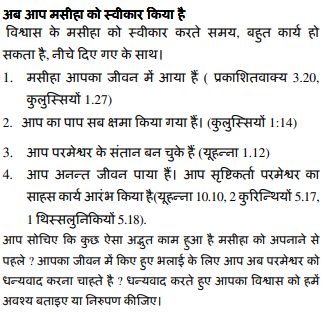 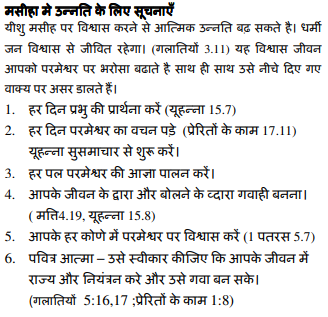 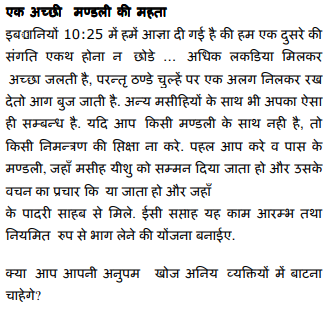 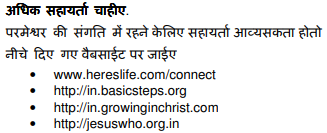 यदि आप मसीह के कामों को स्वीकार करते हैं प्रेरितों 2:42 मंत्रालयों को जानना अच्छा लगेगा। या यदि आपके पास इन कार्यपत्रकों के बारे में साझा करने के लिए कुछ है तो कृपया हमें बताएं।nathand@242ministries.org中国人:https://www.youtube.com/watch?v=ebaT4PvcUEc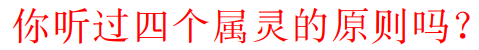 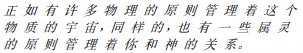 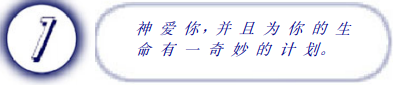 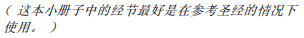 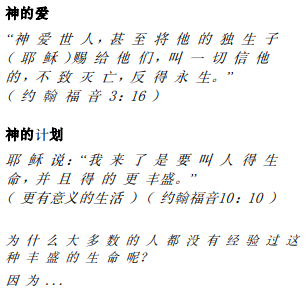 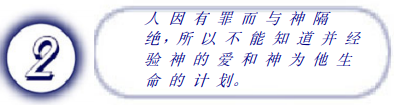 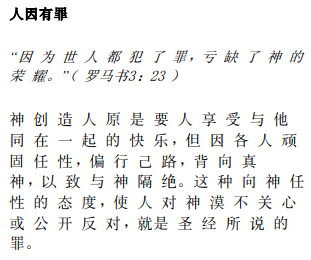 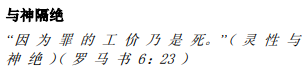 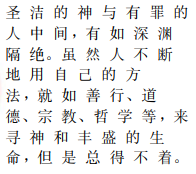 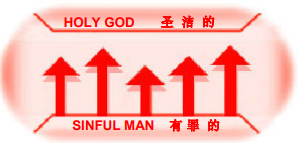 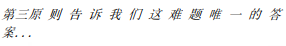 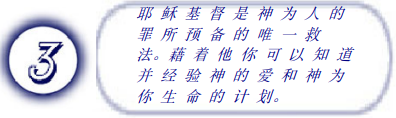 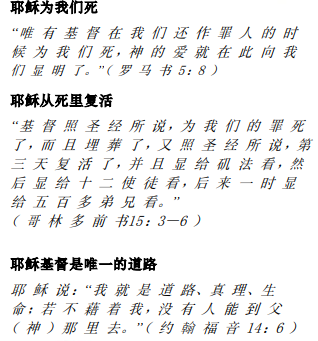 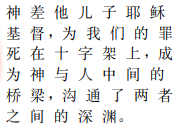 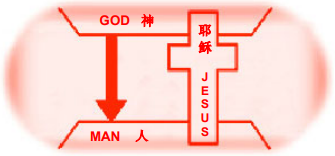 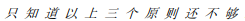 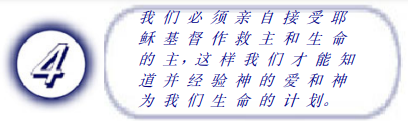 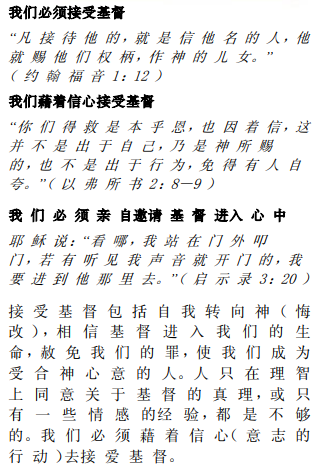 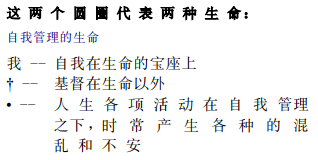 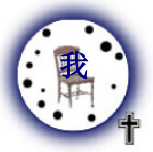 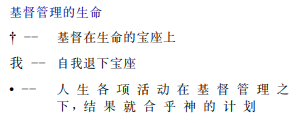 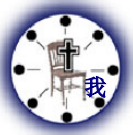 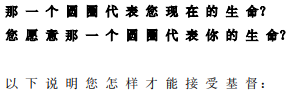 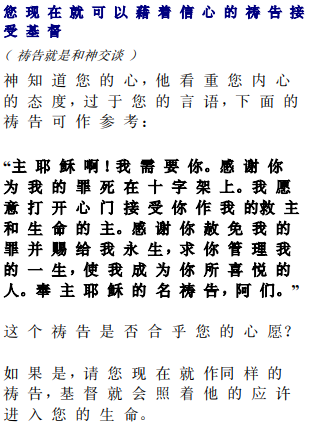 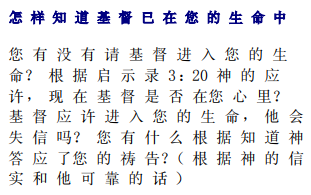 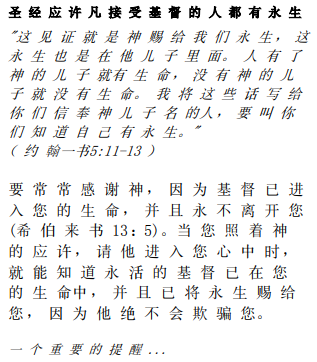 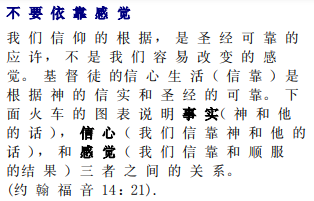 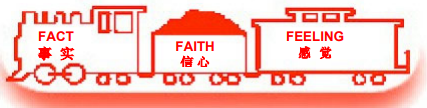 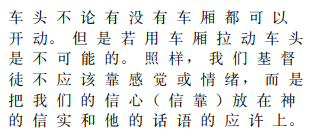 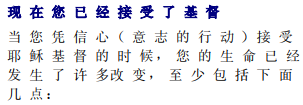 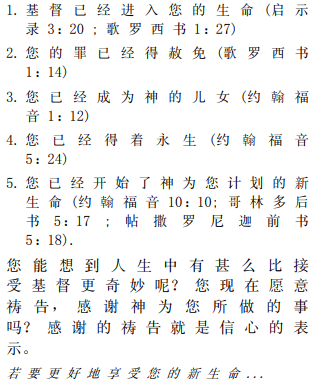 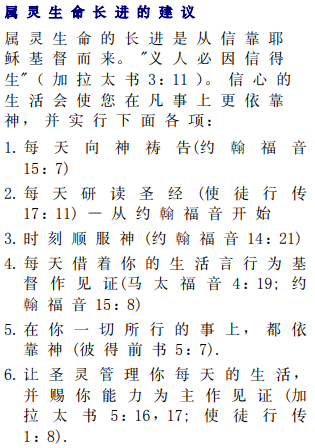 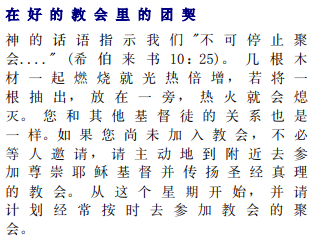 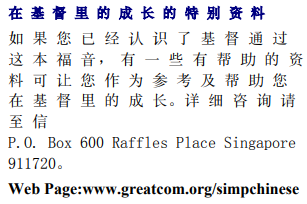 如果你接受基督使徒行传 2:42 事工很想知道。或者，如果您对这些工作表有任何要分享的内容，请告诉我们。nathand@242ministries.orgEnglishespañolFotoHusbandmarido/esposo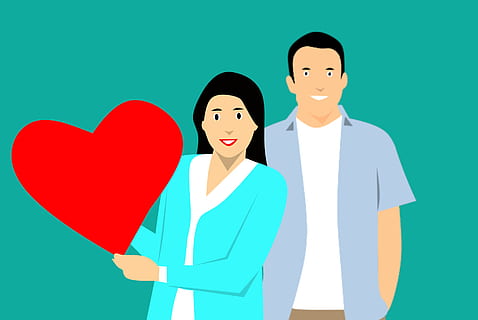 Wifemujor/esposaSonhijo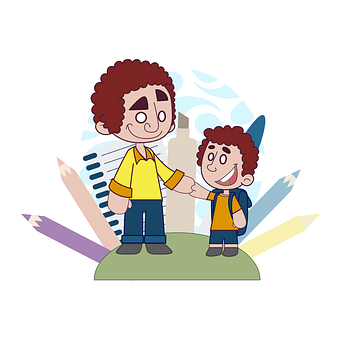 Daughterhija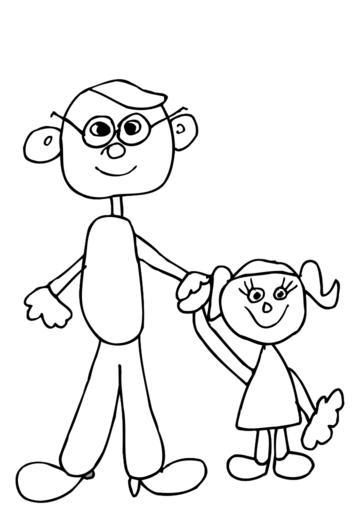 Grandsonnieto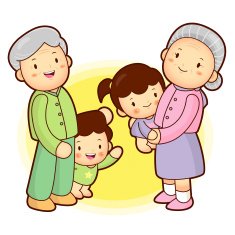 GrandaughternietaNumber(número)Picture (imagen)Answer (Responder)1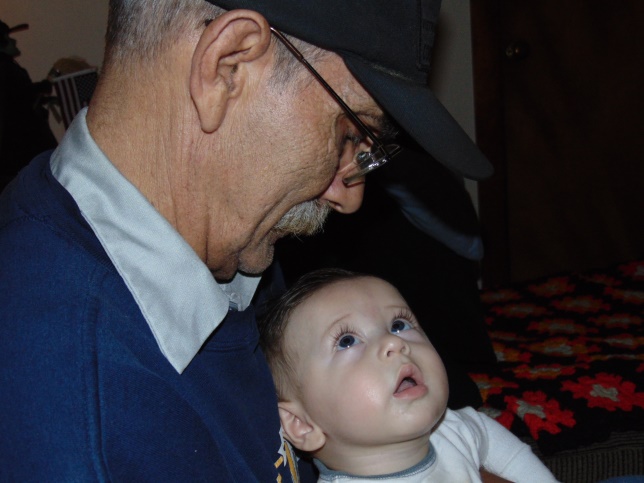 2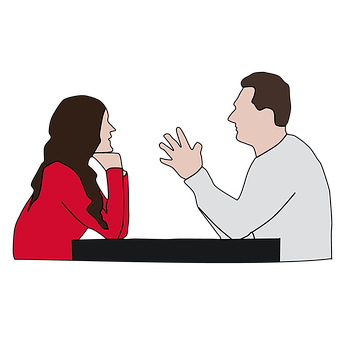 3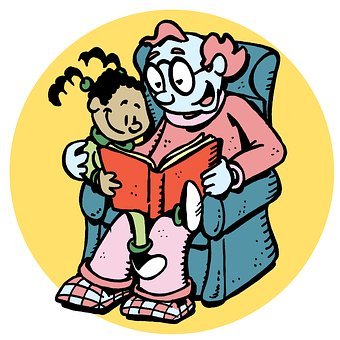 4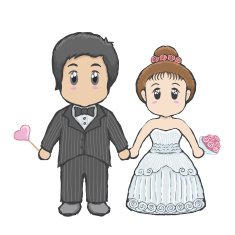 5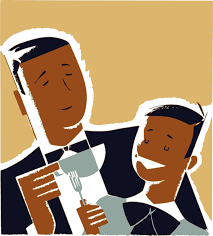 6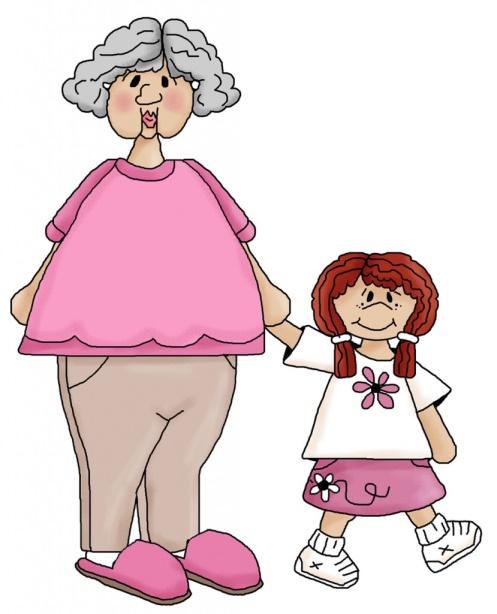 Marco is watching TV.   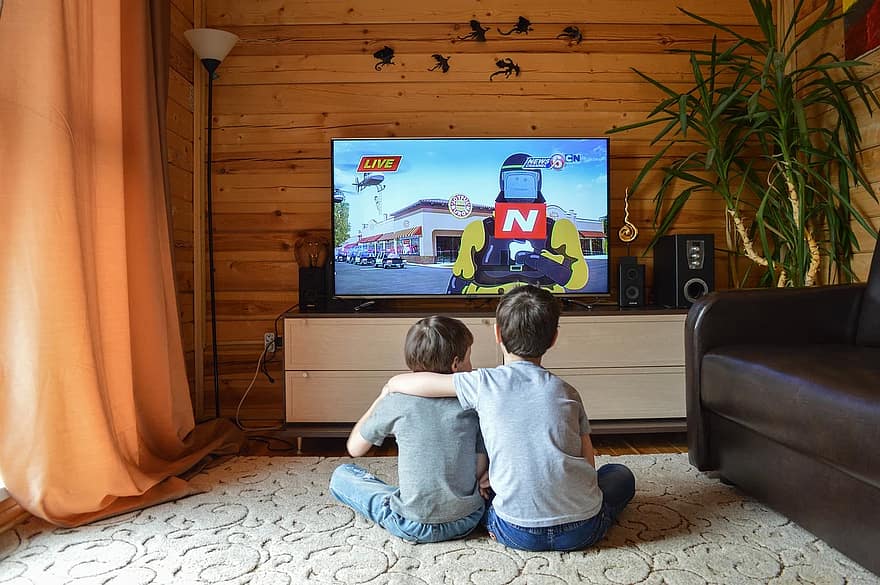 The sisterThe brotherThe fatherPablo likes to sit.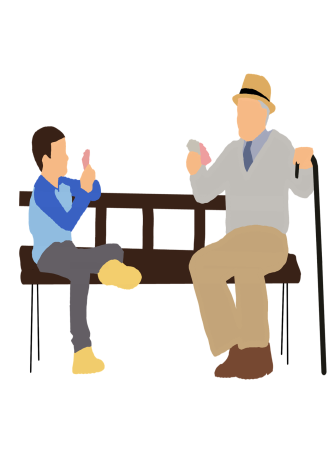 The grandfatherThe motherThe brotherKaren likes to cook.The grandmother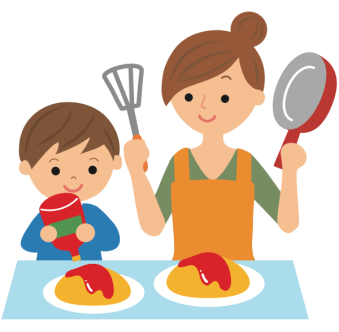 The brotherThe motherSonya likes to dance.The grandma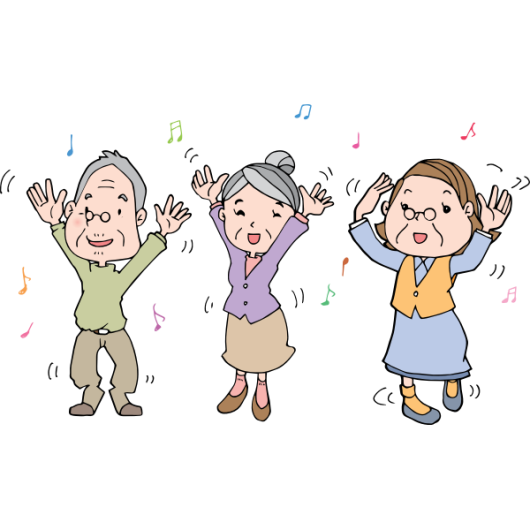 The grandpaThe motherKaren skates on the road. The fatherThe sisterThe brother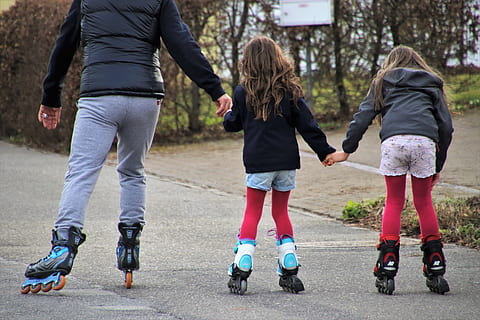 Nick walks on the grass.The grandfatherThe brother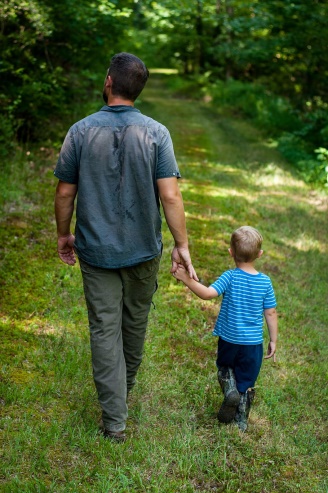 The father